  2017第三屆靜宜盃全國高中英語簡報競賽報名表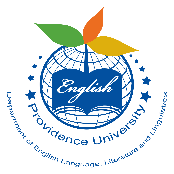 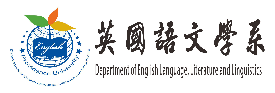 2017 Providence University Cup English Presentation ContestSummary (within 500 words)學校（全名）參賽主題指導老師姓名連絡電話所屬單位Email參賽選手資訊參賽選手資訊參賽選手資訊參賽選手資訊參賽選手資訊參賽選手資訊參賽選手資訊參賽選手資訊中文姓名Email學制/系科/年級□ 高中職□ 高中職系/科 學號 系/科 學號 ________________________連絡電話中文姓名Email學制/系科/年級□ 高中職□ 高中職系/科 學號 ________________________________________________連絡電話中文姓名Email學制/系科/年級□ 高中職□ 高中職系/科 學號 系/科 學號 ________________________連絡電話中文姓名Email學制/系科/年級□ 高中職□ 高中職系/科 學號 系/科 學號 ________________________連絡電話中文姓名Email學制/系科/年級□ 高中職□ 高中職系/科 學號 系/科 學號 ________________________連絡電話聲明事項及個資提供同意書聲明事項及個資提供同意書聲明事項及個資提供同意書聲明事項及個資提供同意書聲明事項及個資提供同意書聲明事項及個資提供同意書聲明事項及個資提供同意書聲明事項及個資提供同意書參賽者為本校之在學學生。參賽者瞭解必須填寫完整且均符合本辦法所訂定之參賽資格，如經查證資料不實者，將依主辦單位之規定接受議處，參賽者不得有異議，如有遺漏，即無法完成報名。參賽者保證參賽作品絕無侵害或抄襲他人智慧財產權，且未曾出現在各類競賽中或曾為獲獎作品；如侵害他人智慧財產權或有任何其他違法情事，主辦單位得取消參賽者之參賽及得獎資格，並請其繳回所有獎項及獎金，所產生之法律責任自行負擔。參賽者願遵守「2017第三屆靜宜盃全國高中英語簡報競賽」之規則及評審結果，並履行優勝者之權利與義務。參賽者同意將報名資料提供靜宜大學英國語文學系於辦理活動、寄送活動相關資料（刊物）及活動相關統計建檔、儲存之用。主辦單位保留本競賽參賽規則及各項辦法之修改權利，如有疑義或其他未盡事宜，由主辦單位解釋之。參賽者已詳閱本同意書，瞭解並同意受本同意書之保護與規範。所有的參賽者簽名：　　    　　　　、　　　    　　　、　　    　　　　、                  　　    　　　　、　　    　　　　                    2017年/ 　　 月 /　　 日參賽者為本校之在學學生。參賽者瞭解必須填寫完整且均符合本辦法所訂定之參賽資格，如經查證資料不實者，將依主辦單位之規定接受議處，參賽者不得有異議，如有遺漏，即無法完成報名。參賽者保證參賽作品絕無侵害或抄襲他人智慧財產權，且未曾出現在各類競賽中或曾為獲獎作品；如侵害他人智慧財產權或有任何其他違法情事，主辦單位得取消參賽者之參賽及得獎資格，並請其繳回所有獎項及獎金，所產生之法律責任自行負擔。參賽者願遵守「2017第三屆靜宜盃全國高中英語簡報競賽」之規則及評審結果，並履行優勝者之權利與義務。參賽者同意將報名資料提供靜宜大學英國語文學系於辦理活動、寄送活動相關資料（刊物）及活動相關統計建檔、儲存之用。主辦單位保留本競賽參賽規則及各項辦法之修改權利，如有疑義或其他未盡事宜，由主辦單位解釋之。參賽者已詳閱本同意書，瞭解並同意受本同意書之保護與規範。所有的參賽者簽名：　　    　　　　、　　　    　　　、　　    　　　　、                  　　    　　　　、　　    　　　　                    2017年/ 　　 月 /　　 日參賽者為本校之在學學生。參賽者瞭解必須填寫完整且均符合本辦法所訂定之參賽資格，如經查證資料不實者，將依主辦單位之規定接受議處，參賽者不得有異議，如有遺漏，即無法完成報名。參賽者保證參賽作品絕無侵害或抄襲他人智慧財產權，且未曾出現在各類競賽中或曾為獲獎作品；如侵害他人智慧財產權或有任何其他違法情事，主辦單位得取消參賽者之參賽及得獎資格，並請其繳回所有獎項及獎金，所產生之法律責任自行負擔。參賽者願遵守「2017第三屆靜宜盃全國高中英語簡報競賽」之規則及評審結果，並履行優勝者之權利與義務。參賽者同意將報名資料提供靜宜大學英國語文學系於辦理活動、寄送活動相關資料（刊物）及活動相關統計建檔、儲存之用。主辦單位保留本競賽參賽規則及各項辦法之修改權利，如有疑義或其他未盡事宜，由主辦單位解釋之。參賽者已詳閱本同意書，瞭解並同意受本同意書之保護與規範。所有的參賽者簽名：　　    　　　　、　　　    　　　、　　    　　　　、                  　　    　　　　、　　    　　　　                    2017年/ 　　 月 /　　 日參賽者為本校之在學學生。參賽者瞭解必須填寫完整且均符合本辦法所訂定之參賽資格，如經查證資料不實者，將依主辦單位之規定接受議處，參賽者不得有異議，如有遺漏，即無法完成報名。參賽者保證參賽作品絕無侵害或抄襲他人智慧財產權，且未曾出現在各類競賽中或曾為獲獎作品；如侵害他人智慧財產權或有任何其他違法情事，主辦單位得取消參賽者之參賽及得獎資格，並請其繳回所有獎項及獎金，所產生之法律責任自行負擔。參賽者願遵守「2017第三屆靜宜盃全國高中英語簡報競賽」之規則及評審結果，並履行優勝者之權利與義務。參賽者同意將報名資料提供靜宜大學英國語文學系於辦理活動、寄送活動相關資料（刊物）及活動相關統計建檔、儲存之用。主辦單位保留本競賽參賽規則及各項辦法之修改權利，如有疑義或其他未盡事宜，由主辦單位解釋之。參賽者已詳閱本同意書，瞭解並同意受本同意書之保護與規範。所有的參賽者簽名：　　    　　　　、　　　    　　　、　　    　　　　、                  　　    　　　　、　　    　　　　                    2017年/ 　　 月 /　　 日參賽者為本校之在學學生。參賽者瞭解必須填寫完整且均符合本辦法所訂定之參賽資格，如經查證資料不實者，將依主辦單位之規定接受議處，參賽者不得有異議，如有遺漏，即無法完成報名。參賽者保證參賽作品絕無侵害或抄襲他人智慧財產權，且未曾出現在各類競賽中或曾為獲獎作品；如侵害他人智慧財產權或有任何其他違法情事，主辦單位得取消參賽者之參賽及得獎資格，並請其繳回所有獎項及獎金，所產生之法律責任自行負擔。參賽者願遵守「2017第三屆靜宜盃全國高中英語簡報競賽」之規則及評審結果，並履行優勝者之權利與義務。參賽者同意將報名資料提供靜宜大學英國語文學系於辦理活動、寄送活動相關資料（刊物）及活動相關統計建檔、儲存之用。主辦單位保留本競賽參賽規則及各項辦法之修改權利，如有疑義或其他未盡事宜，由主辦單位解釋之。參賽者已詳閱本同意書，瞭解並同意受本同意書之保護與規範。所有的參賽者簽名：　　    　　　　、　　　    　　　、　　    　　　　、                  　　    　　　　、　　    　　　　                    2017年/ 　　 月 /　　 日參賽者為本校之在學學生。參賽者瞭解必須填寫完整且均符合本辦法所訂定之參賽資格，如經查證資料不實者，將依主辦單位之規定接受議處，參賽者不得有異議，如有遺漏，即無法完成報名。參賽者保證參賽作品絕無侵害或抄襲他人智慧財產權，且未曾出現在各類競賽中或曾為獲獎作品；如侵害他人智慧財產權或有任何其他違法情事，主辦單位得取消參賽者之參賽及得獎資格，並請其繳回所有獎項及獎金，所產生之法律責任自行負擔。參賽者願遵守「2017第三屆靜宜盃全國高中英語簡報競賽」之規則及評審結果，並履行優勝者之權利與義務。參賽者同意將報名資料提供靜宜大學英國語文學系於辦理活動、寄送活動相關資料（刊物）及活動相關統計建檔、儲存之用。主辦單位保留本競賽參賽規則及各項辦法之修改權利，如有疑義或其他未盡事宜，由主辦單位解釋之。參賽者已詳閱本同意書，瞭解並同意受本同意書之保護與規範。所有的參賽者簽名：　　    　　　　、　　　    　　　、　　    　　　　、                  　　    　　　　、　　    　　　　                    2017年/ 　　 月 /　　 日參賽者為本校之在學學生。參賽者瞭解必須填寫完整且均符合本辦法所訂定之參賽資格，如經查證資料不實者，將依主辦單位之規定接受議處，參賽者不得有異議，如有遺漏，即無法完成報名。參賽者保證參賽作品絕無侵害或抄襲他人智慧財產權，且未曾出現在各類競賽中或曾為獲獎作品；如侵害他人智慧財產權或有任何其他違法情事，主辦單位得取消參賽者之參賽及得獎資格，並請其繳回所有獎項及獎金，所產生之法律責任自行負擔。參賽者願遵守「2017第三屆靜宜盃全國高中英語簡報競賽」之規則及評審結果，並履行優勝者之權利與義務。參賽者同意將報名資料提供靜宜大學英國語文學系於辦理活動、寄送活動相關資料（刊物）及活動相關統計建檔、儲存之用。主辦單位保留本競賽參賽規則及各項辦法之修改權利，如有疑義或其他未盡事宜，由主辦單位解釋之。參賽者已詳閱本同意書，瞭解並同意受本同意書之保護與規範。所有的參賽者簽名：　　    　　　　、　　　    　　　、　　    　　　　、                  　　    　　　　、　　    　　　　                    2017年/ 　　 月 /　　 日參賽者為本校之在學學生。參賽者瞭解必須填寫完整且均符合本辦法所訂定之參賽資格，如經查證資料不實者，將依主辦單位之規定接受議處，參賽者不得有異議，如有遺漏，即無法完成報名。參賽者保證參賽作品絕無侵害或抄襲他人智慧財產權，且未曾出現在各類競賽中或曾為獲獎作品；如侵害他人智慧財產權或有任何其他違法情事，主辦單位得取消參賽者之參賽及得獎資格，並請其繳回所有獎項及獎金，所產生之法律責任自行負擔。參賽者願遵守「2017第三屆靜宜盃全國高中英語簡報競賽」之規則及評審結果，並履行優勝者之權利與義務。參賽者同意將報名資料提供靜宜大學英國語文學系於辦理活動、寄送活動相關資料（刊物）及活動相關統計建檔、儲存之用。主辦單位保留本競賽參賽規則及各項辦法之修改權利，如有疑義或其他未盡事宜，由主辦單位解釋之。參賽者已詳閱本同意書，瞭解並同意受本同意書之保護與規範。所有的參賽者簽名：　　    　　　　、　　　    　　　、　　    　　　　、                  　　    　　　　、　　    　　　　                    2017年/ 　　 月 /　　 日學校或科系戳章學校或科系戳章本單位同意推薦報名表中所有參賽者代表本校參與此競賽。本單位同意推薦報名表中所有參賽者代表本校參與此競賽。本單位同意推薦報名表中所有參賽者代表本校參與此競賽。本單位同意推薦報名表中所有參賽者代表本校參與此競賽。本單位同意推薦報名表中所有參賽者代表本校參與此競賽。本單位同意推薦報名表中所有參賽者代表本校參與此競賽。學生證正面學生證反面（需蓋註冊章）學生證正面學生證反面（需蓋註冊章）學生證正面學生證反面（需蓋註冊章）學生證正面學生證反面（需蓋註冊章）學生證正面學生證反面（需蓋註冊章）主辦單位：靜宜大學 英國語文學系協辦單位：靜宜大學 外語學院活動網址：http://www.english.pu.edu.tw/main.php活動聯絡人：靜宜大學 英國語文學系 曾琬婷 助理  電話：04-26328001轉12024Email：wttseng2@pu.edu.tw、pu20510@pu.edu.tw請於10月19日（星期四）下午5時前將報名相關資料電郵至本校英國語文學系信箱。主辦單位：靜宜大學 英國語文學系協辦單位：靜宜大學 外語學院活動網址：http://www.english.pu.edu.tw/main.php活動聯絡人：靜宜大學 英國語文學系 曾琬婷 助理  電話：04-26328001轉12024Email：wttseng2@pu.edu.tw、pu20510@pu.edu.tw請於10月19日（星期四）下午5時前將報名相關資料電郵至本校英國語文學系信箱。TopicSummary: Please write a  500 word (or less) summary of how you plan to present the theme.